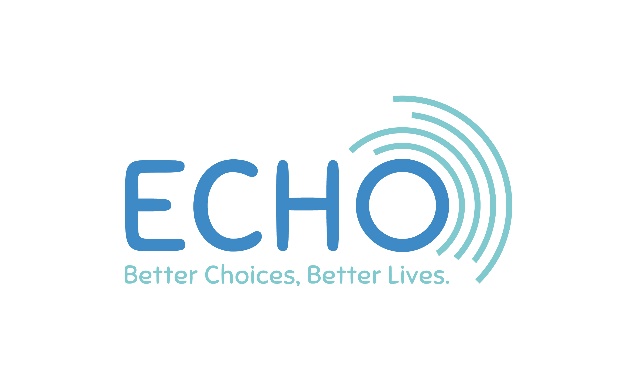 MoneyThis is a summary of how we have spent our money this year. Full copies of our accounts are available from the ECHO Office and on our website.Summary Income & expenditure for the year ending 31/3/2020192020INCOME FROM:Generated funds£99,587£114,732Charitable activities£668,569£643,871Total income£768,156£758,603MONEY SPENT ON:Fundraising costs £16,332£20,959Charitable activities£741,798£790,077TOTAL MONEY SPENT£758,130£811,036Balance£10,026-£52,433Money brought forward£331,645£341,671Money to carry forward£341,671£289,238
Balance Sheet for Year ending 31/3/19
Balance Sheet for Year ending 31/3/19
Balance Sheet for Year ending 31/3/1920192020Current Assets£388,530£314,525Creditors£(46,859)£(30,086)Net Current Assets£341,671£284,439FUNDSRestricted £49,368£29,695Unrestricted General£189,021£240,320Unrestricted Designated£103,282£19,223TOTAL FUNDS£341,671£289,238